Pyöräsuunnistuskansalliset Espoon Keskuspuistossa 14.6.2020Sprintti ja keskimatka(SM-Esikisa, AM-kilpailu)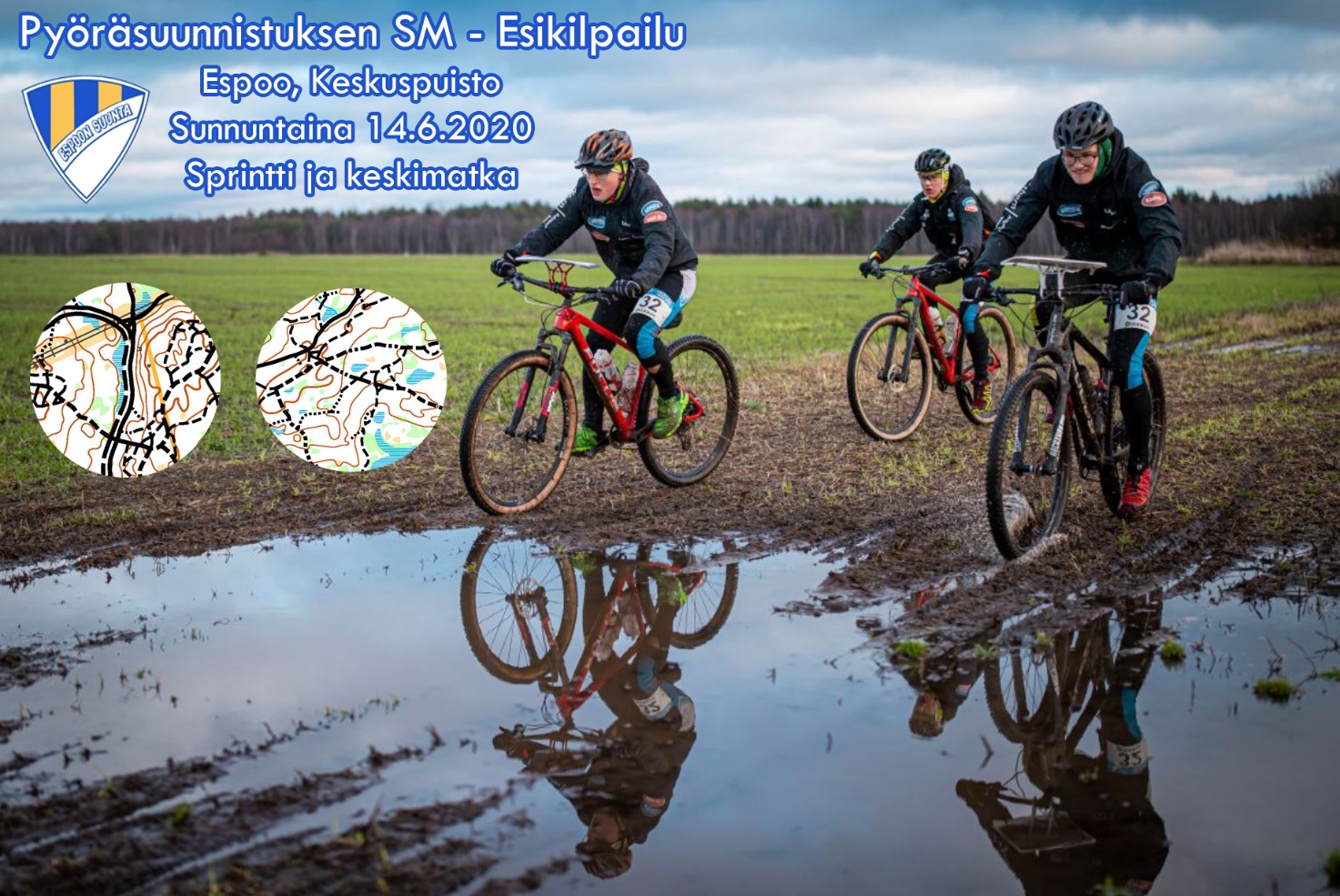 MaastokuvausKilpailumaastona toimii Espoon Keskuspuisto. Alueella järjestetään paljon metsäsuunnistuksen kuntotapahtumia ja harjoituksia, mutta pyöräsuunnistajille maasto on aivan uutta. Muutamaa harjoituskarttaa lukuun ottamatta alueelta ei ole varsinaista pyöräsuunnistuskarttaa ikinä tehty.Maasto tarjoaa kuitenkin pyöräsuunnistukselle erittäin otolliset olosuhteet. Erittäin runsas ulkoilureittien verkosto tarjoaa pyöräsuunnistusratoja suunniteltaessa herkullisia mahdollisuuksia. Alueella on maltillista korkeusvaihtelua sekä kallioisempia alueita, missä pyöräilijää haastetaan teknisesti. Pääosin urien verkosto on kuitenkin erittäin nopeakulkuista. Kilpailuja varten alueesta on toteutettu uunituore pyöräsuunnistuskartta.Tapahtuma alue rajautuu suoraan maastoon, jossa kilpaillaan vuoden 2021 SM-pyöräsuunnistuksista. SM-kilpailuissa kyseessä on Espoon Keskuspuistossa länteen jatkuva osa, joten kansallisten maasto vastaa hyvin myös SM-kilpailuiden maastoa. Kansalliset ovat kaksiosaiset, joissa aamupäivällä kisataan sprintissä ja iltapäivällä keskimatkalla. Keskimatkan tapahtuma toimii Uudenmaan alueen AM-kisana.SarjatH21, H20, H17, H15, H13, H11, H35, H40, H45, H50, H55, H60, H65, H70, H75, D21, D20, D17, D15, D13, D11, D35, D40, D45, D50, D55, D60, D65, D70 ja D75MatkatAamupäivällä sprintti ja iltapäivällä keskimatka.IlmoittautuminenKaikkien sarjojen ilmoittautumisten on oltava perillä 7.6.2020 klo 24.00 mennessä.Ilmoittautuminen Irma-palvelun kautta. Kilpailuun otetaan enintään 460 osallistujaa.Vaihtoehtoinen ilmoittautuminen henkilöille, joilla ei ole IRMA-tunnusta, sähköpostillakilpailut(at)espoonsuunta.fi.Mikäli ilmoitetulla suunnistajalla ei ole IRMAn järjestelmässä EMIT-tagia kirjattu, varaa järjestäjä sellaisen automaattisesti vuokrakäyttöön. Laina EMIT-tagin vuokra on 5 € per kilpailu ja se maksetaan kilpailupaikalla infossa. Tasarahaa ja korttimaksua toivotaan toiminnan sujuvoittamiseksi ja kontaktien vähentämiseksi.Mahdollinen Emit-numeron muutos suoritettava kilpailupaikallainfossa, maksu muutoksesta 2€,- Kilpasarjoihin voivat osallistua vain SSL.nkilpailulisenssin lunastaneet henkilöt. Osanottomaksut
H/D 20-75 € 20,- yksittäinen kilpailu, H/D 15-17 € 15,- yksittäinen kilpailu, H/D 11-13 € 10,- yksittäinen kilpailu.LähdötAamupäivän sprintin ensimmäinen lähtö on klo 10 ja iltapäivän keskimatkan klo 15Lähtöluettelot ja kilpailuohjeetLähtöluettelot ja kilpailuohjeet julkaistaan kisasivulla(https://espoonsuunta.fi/pyorasuunnistus-2020/) viimeistään torstaina 11.6.2020.Palkinnot
Poikkeustilanteen johdosta kilpailussa ei jaeta palkintoja, jotta vältetään tarpeettomat kontaktit ja kohtaamiset kilpailutapahtumassa.AM kilpailujen kolmelle parhaalle AM-mitallit. KarttaPyöräsuunnistuskartta 05/2020 (Emil Laaksonen & Pekka Larmala), käyräväli 5 m.KuntorastitJärjestetään omatoiminen kuntosuunnistus, jossa radat ovat metsässä 15.6 – 22.6. Hinta 10 eur. Ilmoittautuminen Rastilipun kautta, josta voi itse tulostaa radat. Myös Helsingin Suunnistajankaupasta voi käydä lunastamassa kartan.Kilpailukeskus ja pysäköintiKilpailukeskuksena toimii Olarin kouluNavigointiosoite:Olarinniityntie 4, 02210 Espoo, SuomiPysäköinti parkkipaikalla tai tienvarressa.MuksulaTapahtumassa ei ole muksulaaPäätoimihenkilötKilpailunjohtaja: Pasi LaaksonenSprintin ratamestari: Emil LaaksonenKeskimatkan ratamestari: Lauri Hollo ja Harri HolloKilpailun valvoja: Mika Rantala (HS)Yhteydenotot: Tapahtuman pääsihteeri Kari-Pekka Seppänenkaripekka.seppanen@espoonsuunta.fi0503311443Tervetuloa Pyöräsuunnistamaan EspooseenEspoon Suunta